Corso: INTRASTAT E PROVA PER CESSIONI INTRAUE: NOVITA’ 2020
20 febbraio 2020 ore 9.30 - 13.00 e 14.00 - 17.30 
alla Camera di Commercio di RavennaModulo di iscrizioneda rispedire a Cinzia Bolognesi via mail: cinzia.bolognesi@promositalia.camcom.itRagione sociale (dati per fatturazione)________________________________________________________________Indirizzo________________________________________________________________________________________C.a.p.______________ Città__________________________________________Prov__________________________P. IVA________________________________CODICE FISCALE___________________________________________Codice destinatario (per fattura elettronica) ___________________________________________________Tel.___________________________________________Fax______________________________________________Indirizzo di posta elettronica certificata (PEC)___________________________________________________________Sito Internet______________________________________________________________________________________Settore e descrizione attività _________________________________________________________________________Nome /i del /i partecipante /i__________________________________________________________________________Indirizzo e-mail del/i partecipante/i _____________________________________________________________________Ruolo ricoperto in azienda ___________________________________________________________________________Si impegna al pagamento di € 150,00 + IVA per il primo partecipante dell’impresa iscritta al Repertorio Economico Amministrativo della Camera di Commercio di Ravenna, oppure di € 220,00 + IVA se azienda iscritta al REA di altre province; si impegna al pagamento della quota scontata del 10%, per ulteriori partecipanti iscritti, da effettuare a ricevimento conferma del seminario, mediante bonifico bancario su c/c IT09E0569601600000067000X06 Intestato a: Agenzia Italiana per l’internazionalizzazione – Promos Italia s.c.r.l. BANCA POPOLARE DI SONDRIO SEDE DI MILANO VIA SANTA MARIA FULCORINA, 1 20123 Milano
Una volta confermato il corso si chiede di indicare nella causale del pagamento la descrizione ‘Corso del 20.2.2020 a Ravenna’  nonché di trasmettere a Promos Italia l’attestazione di avvenuto pagamento della quota di partecipazione allo stesso alla mail cinzia.bolognesi@promositalia.camcom.it 
CONDIZIONI DI PARTECIPAZIONE
L’eventuale rinuncia dovrà essere comunicata prima dell’inizio del seminario. La mancata comunicazione NON COMPORTA L’ESONERO DALL’OBBLIGO DI VERSAMENTO DELL’INTERA QUOTA, qualora la stessa non sia già stata versata.Informativa ai sensi dell’art. 14 del Regolamento (UE) 2016/679Ho letto l'informativa pubblicata al link https://www.ra.camcom.gov.it/eurosportello/privacy/informativa-clienti-1/at_download/file e acconsento al trattamento dei dati
Data________________________ 		 Timbro e Firma ___________________________________________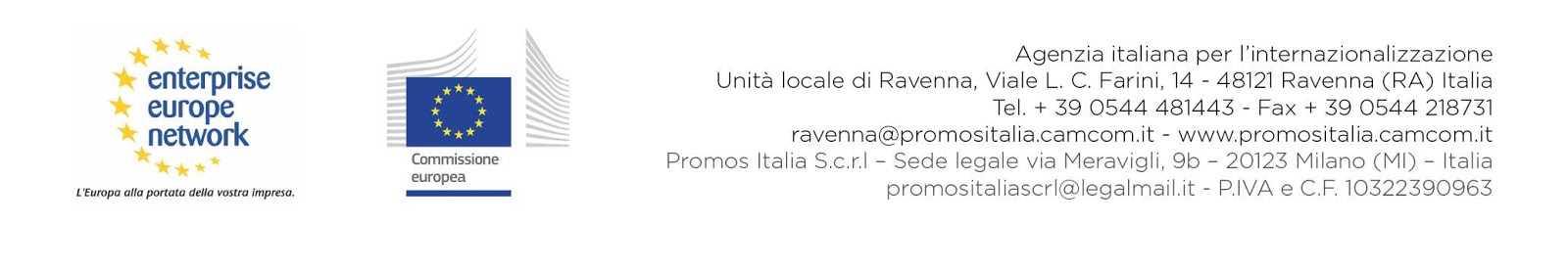 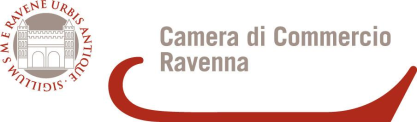 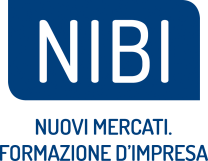 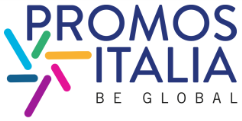 